IntroducciónA continuación, se presenta el Informe al segundo trimestre de 2023 sobre la ejecución financiera del gobierno general sobre la base de las Estadísticas de las Finanzas Públicas -EFP- el cual contiene los aspectos más relevantes de la evolución de las variables fiscales, así como las principales acciones en materia de ingresos, gasto, transacciones en activos y pasivos y las erogaciones por función del Gobierno. Esta información se presenta utilizando cifras consolidadas, es decir, se eliminan las operaciones recíprocas entre las entidades que conforman al gobierno general para presentar los datos como una sola unidad económica.Cabe mencionar que dicha información utiliza los estándares internacionales establecidos en el Manual de Estadísticas de las Finanzas Públicas 2014 -MEFP- del Fondo Monetario Internacional -FMI- por lo que existen diferencias en comparación a las cifras que son publicadas utilizando la metodología nacional. En caso de cualquier duda sobre estas diferencias, se puede consultar los documentos de “Metodología” y de “Metadatos” que se encuentran publicados en la página web del Ministerio de Finanzas Públicas, en la sección de “Estadísticas según Estándares Internacionales”.Ingresos Los ingresos se descaceleran en el segundo trimestreLos ingresos a nivel del gobierno general ascienden a Q63,757.9 millones al finalizar el segundo trimestre del 2023, mostrando un incremento interanual del 10.2% (Q5,915.3 millones) y cabe mencionar que durante el segundo trimestre se observa una desaceleración respecto al comportamiento que se observó en el primer trimestre.Los ingresos más importantes han sido los impuestos, que representan el 75.3% de los ingresos totales, seguido de las contribuciones sociales con el 17.0%, la categoría de otros ingresos fueron el 7.6%, en tanto las donaciones recibidas del 0.1%. En términos de crecimiento interanual, los impuestos reportaron una variación del 9.3% (Q4,085.9 millones) seguido de las contribuciones sociales con una tasa del 14.2% (Q1,346.5 millones). La categoría de otros ingresos presentó variación interanual del 11.8% (Q517.7 millones), mientras las donaciones recibidas ha sido el único rubro con una disminución interanual e 46.0% (Q34.8 millones).*Cifras preliminares Fuente: MINFINLa recaudación crece con menor ritmoAl finalizar el segundo trimestre, los impuestos recaudados ascienden a Q47,991.9 millones, mostrando un crecimiento interanual del 9.3 % (Q4,085.9 millones), la cual tiene una tasa de crecimiento menor respecto a la observada en el año previo del 17.2% (Q6,456.7 millones), debido principalmente a la contracción que han mostrado las importaciones y la normalización del crecimiento económico que está convergiendo a su nivel potencialDentro de los impuestos más relevantes por su participación, se encuentran:Los impuestos sobre bienes y servicios, estos son los que han tenido un mayor crecimiento, situándose en una recaudación acumulada de Q 27,233.1 millones y una tasa de variación del 8.0% (Q 2,021.0 millones). En esta categoría el más significativo es el IVA que presenta una recaudación a junio de Q21,859.4 millones, con una tasa de crecimiento del 7.5% (Q1,515.8 millones).Los impuestos sobre el ingreso, las utilidades y las ganancias de capital son la segunda categoría con mayor crecimiento al segundo trimestre del año, teniendo una recaudación de Q17,126.2 millones, mostrando una variación del 12.4% (Q1,882.7 millones), de los cuales el impuesto aplicado a sociedades y otras empresas es el que se incrementó en mayor medida en 12.9% (Q1,723.4 millones) respecto a lo observado en el año previo, y los asociados a personas físicas se incrementaron 8.5% (Q159.3 millones).El gobierno central presupuestario es el subsector que mayor ingreso por impuestos aporta al gobierno general, teniendo una participación del 95.4% sobre el total de los impuestos que se recaudan, mientras que el gobierno central extrapresupuestario recaudó 0.9% derivado principalmente a recaudación percibida por el INTECAP y el INGUAT y los gobiernos locales el 3.7% (producto principalmente de la recaudación del IUSI y la tasa de alumbrado público).Las contribuciones sociales con alto dinamísmoEn cuanto a los ingresos por contribuciones sociales, estos ascendieron a Q10,807.8 millones, mostrando un crecimiento interanual del 14.2% (Q1,346.5 millones), por encima de su crecimiento observado en el año previo que fue de 6.1% (Q548.1 millones).Las contribuciones a la seguridad social (que constituyen ingresos recibidos solamente por las entidades de seguridad social) ascendieron a Q 7,349.9 millones, con una tasa de crecimiento interanual del 12.0% (Q 789.7 millones), en tanto la categoría de las otras contribuciones sociales ascendieron a Q3,457.9 millones, con una variación interanual del 19.2% (Q556.8 millones).Los fondos de seguridad recaudan el 70.9% de estos ingresos, seguido del gobierno central presupuestario con el 25.3%, el gobierno central extrapresupuestario con el 2.7% y los gobiernos locales con el 1.1%.Gasto PúblicoEl Gasto se desacelera en el segundo trimestreAl finalizar el segundo trimestre del año, el gasto del gobierno general fue de Q56,795.3 millones, mostrando una tasa de crecimiento del 17.9% (Q8,611.3 millones), esta continúa mostrando un mayor dinamismo respecto al mismo periodo del año previo que tenía un crecimiento del 12.5% (Q5,362.3 millones), sin embargo, en mayo y junio se observa una desaceleración en su ritmo respecto al comportamiento observado en los meses de enero a abril.El gobierno central presupuestario ha sido el que ha ejecutado el 67.5% del gasto consolidado (sin incluir operaciones recíprocas) del gobierno general, el gobierno central extrapresupuestario el 13.7%, los fondos de seguridad social el 13.0% y los gobiernos locales el 5.8%.A nivel de cuentas económicas, el gasto en bienes y servicios ha sido el que mayor crecimiento presenta, con un gasto total de Q 12,889.8 millones, y una tasa de crecimiento interanual del 50.5% (Q 4,327.3 millones). El aumento en esta cuenta se atribuye principalmente al gobierno central presupuestario y su ejecución en el renglón de mantenimiento y reparación de bienes nacionales de uso común realizado principalmente por el Ministerio de Comunicaciones, Infraestructura y Vivienda, el cual al segundo trimestre asciende a Q2,406.5 millones, mostrando un incremento interanual del 374.1% (Q1,899.5 millones).Por su parte, las remuneraciones es la cuenta económica con el segundo crecimiento más pronunciado al segundo trimestre del año, el gasto en esta cuenta se sitúa en Q 25,802.1 millones, mostrando un crecimiento interanual del 13.2% (Q3,003.3 millones). A nivel de subsectores en esta cuenta económica, la mayor ejecución la realiza el gobierno central presupuestario con el 63.8%, seguido del gobierno central extrapresupuestario con el 24.0%, los gobiernos locales con el 6.2%, y finalmente, los fondos de seguridad social con el 6.0%.La categoría de otros gastos ascendió a Q4,692.0 millones, con un incremento interanual del 27.9% (Q1,024.7 millones) respecto al mismo periodo del año previo. El gobierno central presupuestario ejecuta el 93.5% de esta cuenta económica, seguido del gobierno central extrapresupuestario con el 3.6%, los gobiernos locales ejecutan el 2.4% y los fondos de seguridad social el 0.5%.En lo que respecta a las prestaciones sociales, estas ascendieron a Q6,794.1 millones, las cuales muestran un crecimiento interanual del 16.0% (Q938.0 millones) en donde el gobierno central presupuestario ejecuta el 51.3%, seguido de los fondos de seguridad social con el 42.6%, el gobierno central extrapresupuestario ejecuta el 4.3% y los gobiernos locales el 1.8%Los intereses mostraron una ejecución del Q5,760.9 millones con un incremento interanual del 9.5% (Q498.0 millones) y explicado principalmente por el pago de intereses realizado por el gobierno central presupuestario (99.7%) especialmente los intereses originados por préstamos externos, debido al alza en las tasas de interés en el mercado internacional, y la otra parte de los intereses son pagados por los gobiernos locales ( 0.3%) que se pagan a la banca comercial de Guatemala por lo préstamos que reciben.  Por último, las cuentas económicas que tuvieron disminuciones interanuales al segundo trimestre fueron las donaciones con una ejecución de Q263.6 millones y una disminución del 25.9% (Q92.0 millones) respecto al mismo periodo del año previo y los subsidios que ascendieron a Q592.8 millones con una tasa de variación negativa del 64.7% (Q1,088.0 millones). Cabe mencionar que el menor crecimiento de esta última cuenta se dio principalmente por los subsidios temporales que se otorgaron a las gasolinas por parte gobierno central presupuestario en 2022, subsidios que no se han realizado en lo que va de 2023. Transacciones en Activos No FinancierosRepunte de la inversiónEl gobierno general al finalizar el segundo trimestre del año realizó una inversión bruta en activos no financieros por Q8,597.1 millones, siendo un aumento interanual del 37.8% (Q2,359.2 millones). A nivel de subsectores, los gobiernos locales son quienes han realizado la mayor parte de la inversión siendo esta el 64.9% del total de la inversión realizada por el gobierno general, seguido del gobierno central presupuestario con una participación del 28.2%, el gobierno central extrapresupuestario realizó el 3.6% y los fondos de seguridad social ejecutaron el 3.3% restante.La inversión en activos fijos es la más significativa, a junio ascendiendo a Q8,378.3 millones y de esta cuenta, la inversión realizada en edificios y estructuras fue de Q7,545.3 millones con un crecimiento del 28.4% (Q1,670.8 millones) explicado principalmente por las construcciones de bienes nacionales de uso común (esta categoría incluye la construcción de calles, parques, plazas, entre otros) que se sitúa en Q3,212.5 millones, con un crecimiento interanual del 15.0% (Q420.0 millones), seguido de la inversión en construcciones de bienes nacionales de uso no común (el cual incluye la construcción de escuelas, hospitales y edificios entre otros) con una ejecución de Q1,225.2 millones y una variación interanual de 98.6% (Q608.2 millones). FinanciamientoIncremento de activos financierosAl segundo trimestre de 2023 el gobierno general incrementó sus activos financieros en Q3,661.6 millones. Este comportamiento se explica por el incremento de títulos de deuda en Q3,170.7 millones (principalmente por parte de los fondos de seguridad social), el incremento de los activos en forma de billetes, monedas y depósitos (caja y bancos) por Q1,360.5 millones, además de la reducción de las otras cuentas por cobrar por Q730.2 millones y la reducción (recuperación) de los préstamos por Q139.4 millones.Incurrimiento neto de activos financieros a junio de 2023*En millones de quetzales*Cifras preliminares	Fuente: MINFINIncremento en los pasivosSe registra un crecimiento por Q4,747.4 millones en los pasivos, específicamente en los meses de mayo y junio, siendo el más pronunciado el mes de junio con Q7,248.0 millones, producto por la colocación de Eurobonos por US$1,000 millones (Q7,833.2 millones) a un plazo de 12 años (con vencimiento en el 2035) y una tasa de cupón de 6.60% que realizó el gobierno central presupuestario a principios de dicho mes. En cuanto a los instrumentos financieros utilizados, los títulos de deuda se incrementaron en Q6,172.6 millones, mientras que se registró una amortización de los préstamos en Q1,083.6 millones y en las otras cuentas por pagar en Q341.6 millones.Erogaciones por funciones de gobiernoLas erogaciones más dinámicas han sido en protección socialAl segundo trimestre de 2023 las erogaciones del gobierno general fueron de Q65,392.4 millones, que representa un crecimiento interanual del 20.2% (Q10,970.8 millones).La función de gobierno que registró mayor crecimiento fue en los enfocados a servicios de protección social, que ascendieron a Q10,599.7 millones, presentando una tasa de crecimiento de 32.5% (Q2,598.6) respecto al mismo periodo del año anterior. Cabe mencionar que el aumento en esta función se atribuye principalmente a la subcategoría de protección a edad avanzada, que aumentó en 25.4% (Q1,412.3 millones) por la ejecución en el pago de jubilaciones y/o retiros que realiza las obligaciones del Estado a cargo del tesoro y, la subcategoría otra protección social, que registró crecimiento 103.8% (Q520.9 millones) por los pagos realizados por el Instituto Guatemalteco de Seguridad Social (IGSS) y el Plan de Prestaciones del Empleado Municipal (PPEM). El 63.3% de la ejecución en esta función de gobierno se produjo por el gobierno central presupuestario, el 34.3% por los fondos de seguridad social, el 1.7% por los gobiernos locales y el restante 0.7% por el gobierno central extrapresupuestario.Al mes de junio, la segunda función de gobierno con mayor crecimiento interanual fue servicios públicos generales, estos ascendieron a Q12,860.1 millones, teniendo una tasa de crecimiento del 20.2% (Q2,161.6 millones). Cabe mencionar que el aumento en esta función se atribuye principalmente a la subcategoría de servicios generales que aumentaron en 61.1% (Q863.4 millones) y a la subcategoría de las transacciones de la deuda pública, que registró un incremento de 9.5% (Q506.6 millones). El 61.2% de la ejecución de estas funciones se produce por el gobierno central presupuestario, el 19.5% por el gobierno central extrapresupuestario, el 18.6% por los gobiernos locales y, el restante 0.7%, por los fondos de seguridad social.Por su parte, las erogaciones destinadas a la función de educación ascendieron a Q12,923.6 millones, mostrando una tasa de crecimiento interanual del 15.9% (Q1,776.8 millones). El mayor aumento dentro de esta categoría se produjo en las erogaciones por servicios auxiliares de educación, que ejecutó Q555.8 millones adicionales a los observados en el año anterior y, las destinadas enseñanza preescolar y enseñanza primaria, que ejecutó Q515.9 millones adicionales. Asimismo, el gobierno central presupuestario ejecutó el 85.6% de esta función, el gobierno central extrapresupuestario el 10.7% y los gobiernos locales 3.7%.En cuanto a las erogaciones destinadas a la función de asuntos económicos, éstas ascendieron a Q7,919.3 millones, registrando una variación interanual del 24.7% (Q1,571.2 millones). El aumento en esta función se explica principalmente por la ejecución en la subcategoría de transporte que se incrementó en 72.7% (Q2,454.1 millones) de los cuales Q1,907.2 millones son producto de la ejecución en el renglón de mantenimiento y reparación de bienes nacionales de uso común (que incluye la reparación de carreteras, puentes, puertos y aeropuertos). En esta función ha sido el gobierno central presupuestario quien ha ejecutado el 69.4%, seguido de los gobiernos locales con el 26.9% y el gobierno central extrapresupuestario el restante 3.7%.Cabe mencionar que, la única función que ha mostrado una disminución en su ejecución respecto al año previo son las enfocadas a defensa que al ascender a Q909.3 millones muestra una tasa negativa del 12.3% (Q127.5 millones). Este comportamiento es explicado principalmente por las erogaciones en defensa militar, que mostró una disminución de Q147.0 millones respecto al mismo periodo del inmediato anterior.Resultados FiscalesResultado Operativo El resultado operativo al segundo trimestre del 2023 es positivo por Q6,962.6 millones y en términos del resultado operativo primario (sin considerar el pago de intereses) fue positivo por Q12,723.4 millones.Por división de subsectores, el resultado operativo del gobierno central presupuestario fue negativo en Q2,650.3 millones, mientras que el gobierno central extrapresupuestario tuvo un resultado positivo por Q1,661.9 millones, los fondos de seguridad social por Q1,902.8 millones y los gobiernos locales de Q6,048.2 millones.Endeudamiento NetoEn cuanto el resultado total de las operaciones del gobierno general, al segundo trimestre de 2023, se registró un endeudamiento neto (déficit) por Q1,634.5 millones y un resultado primario (sin considerar el pago de intereses) positivo por Q4,126.4 millones. El resultado desglosado por subsectores muestra al gobierno central presupuestario con un endeudamiento (déficit) de Q5,071.9 millones, el gobierno central extrapresupuestarios registró un préstamo neto (superávit) de Q1,355.6 millones, los fondos de seguridad social muestran un préstamo neto de Q1,610.1 millones, al igual que los gobiernos locales que registraron préstamo neto por Q471.7 millones.Estado de Operaciones del Gobierno GeneralCifras acumuladas a junio de cada año*En millones de Quetzales y Porcentajes*Cifras preliminaresFuente: MINFINIncurrimiento neto de pasivos a junio de 2023*En millones de QuetzalesIncurrimiento neto de pasivos a junio de 2023*En millones de Quetzales*Cifras preliminares	Fuente: MINFINDescripciónEn millones de QEn millones de QVariación InteranualVariación InteranualDescripción20222023*AbsolutaRelativaINGRESO57,842.663,757.95,915.310.2Impuestos43,906.047,991.94,085.99.3Contribuciones sociales 9,461.310,807.81,346.514.2Donaciones75.540.7-34.8-46.0Otros ingresos 4,399.74,917.4517.711.8GASTO48,184.056,795.38,611.317.9Remuneración a los empleados 22,798.825,802.13,003.313.2Uso de bienes y servicios  8,562.612,889.84,327.350.5Intereses 5,262.85,760.9498.09.5Subsidios 1,680.8592.8-1,088.0-64.7Donaciones 355.6263.6-92.0-25.9Prestaciones sociales 5,856.06,794.1938.016.0Otros gastos 3,667.34,692.01,024.727.9Resultado Operativo Primario14,921.412,723.4-2,197.9-14.7Resultado Operativo9,658.66,962.6-2,696.0-27.9TRANSACCIONES EN ACTIVOS NO FINANCIEROSTRANSACCIONES EN ACTIVOS NO FINANCIEROSTRANSACCIONES EN ACTIVOS NO FINANCIEROSTRANSACCIONES EN ACTIVOS NO FINANCIEROSTRANSACCIONES EN ACTIVOS NO FINANCIEROSInversión bruta en activos no financieros6,237.98,597.12,359.237.8Erogación54,421.965,392.410,970.520.2Resultado Primario8,683.54,126.4-4,557.2-52.5Préstamo (+) / endeudamiento (-)3,420.7-1,634.5-5,055.2-147.8TRANSACCIONES EN ACTIVOS Y PASIVOS FINANCIEROS (FINANCIMIENTO)TRANSACCIONES EN ACTIVOS Y PASIVOS FINANCIEROS (FINANCIMIENTO)TRANSACCIONES EN ACTIVOS Y PASIVOS FINANCIEROS (FINANCIMIENTO)TRANSACCIONES EN ACTIVOS Y PASIVOS FINANCIEROS (FINANCIMIENTO)TRANSACCIONES EN ACTIVOS Y PASIVOS FINANCIEROS (FINANCIMIENTO)Adquisición neta de activos financieros1,436.03,661.62,225.6155.0Billetes monedas y depósitos400.71,360.5959.8239.5Préstamos-36.3-139.4-103.1284.0Otros1,071.62,440.51,368.9127.7Incurrimiento neto de pasivos-1,179.84,747.45,927.2-502.4Títulos de deuda-556.36,172.66,728.9-1,209.7Préstamos-1,169.0-1,083.685.4-7.3Otros545.4-341.6-887.0-162.6Discrepancia estadística global-804.9548.71,353.6-168.2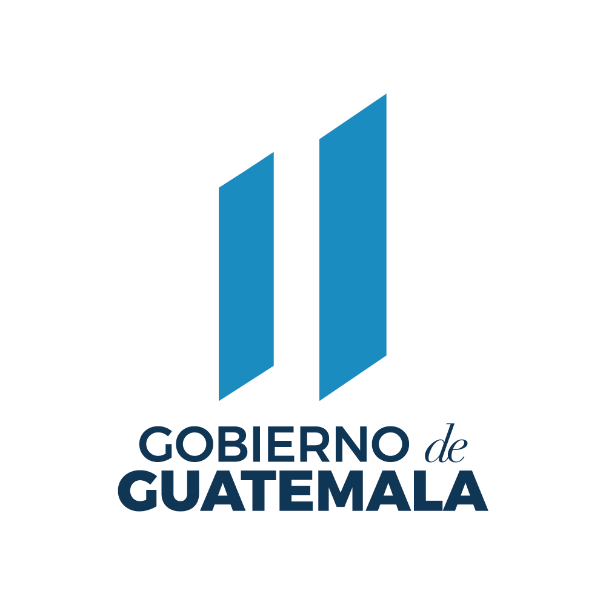 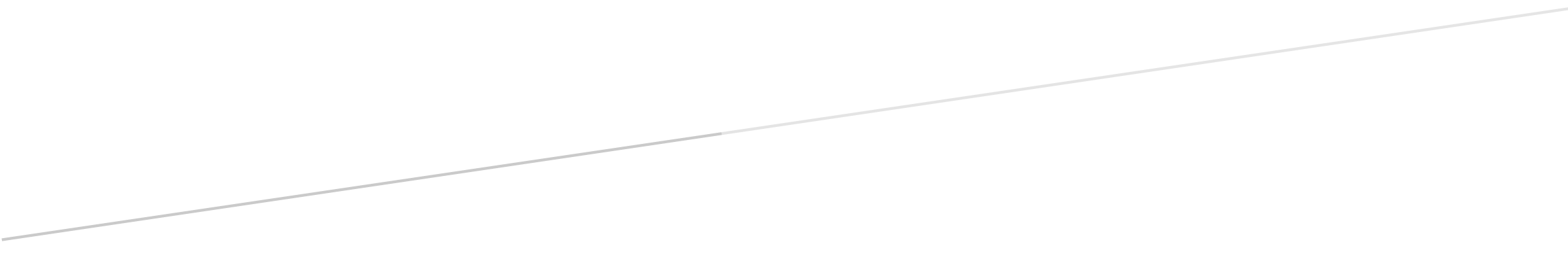 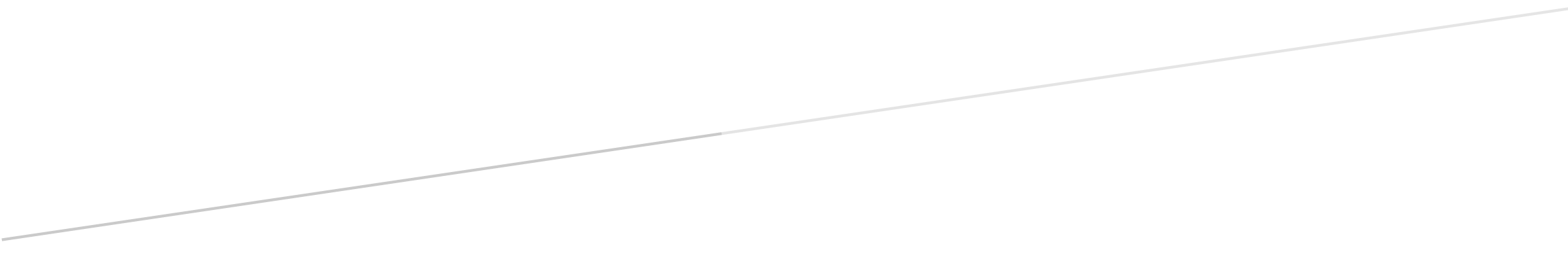 